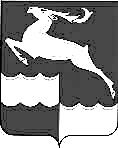 АДМИНИСТРАЦИЯ ИРБИНСКОГО СЕЛЬСОВЕТАКЕЖЕМСКОГО РАЙОНАКРАСНОЯРСКОГО КРАЯПОСТАНОВЛЕНИЕ № 47 30.11.2018 г                                                                                              с. Ирба Об утверждении положения о конкурсе «лучшая новогодняя елочная игрушка»Руководствуясь Уставом муниципального  образования Ирбинский сельсове Кежемского района Красноярского края,  в рамках мероприятий, посвященных подготовке и празднованию Нового 2019 года , ПОСТАНОВЛЯЮ:1.В период с 07.12.2018 г – 18.12.2018 г провести муниципальный конкурс «Лучшая новогодняя елочная игрушка»	2.Утвердить положение о конкурсе «Лучшая новогодняя елочная игрушка» согласно приложению № 1 к настоящему постановлению;3 Утвердить состав жюри конкурса согласно приложению № 2 к настоящему постановлению.4.Постановление вступает в силу в момент подписания и подлежит опубликованию  на официальном сайте администрации Ирбинского сельсовета.5. Контроль за выполнением настоящего постановления оставляю за собой.Глава администрацииИрбинского сельсовета                                                                            А.В. Ярославцева Утверждаю Глава администрацииИрбинского сельсовета                       А.В.Ярославцева Прил № 1 к постановлению №  47От 30.11.2018 гПоложение о детском творческом конкурсе «Лучшая новогодняя ёлочная игрушка»Общие  положения:Настоящее  положение регламентирует  порядок  проведения конкурса  на  лучшую  новогоднюю  ёлочную  игрушку.  Организатор конкурса -  администрация Ирбинского сельсовета Кежемского района Красноярского края    Цели  и  задачи: Цель  конкурса – укрепление связей  домов культуры и подрастающего поколения, привлечение детей к благоустройству села   Задачи конкурса создание  праздничной  атмосферы  и  вовлечение  детей  в  творческий  процесс  по  изготовлению  авторской  ёлочной  игрушки, украшение елки в центре села1. Участники  конкурса:В конкурсе принимают участие дети  проживающие на территории МО Ирбинский сельсовет двух возрастных категориях:- от 3-9 лет-от 10- 16 лет2. Требования к работам:2.1. На конкурс принимается неограниченное количество работ от одного автора. 2.2. Размер игрушки от 30 см, но неболее 50 см ,ширина значения не имеет.2.3. Участники могут использовать любые материалы и любую технику при изготовлении елочных  игрушек (плотная цветная бумага, ткань, вата и  картон,  всевозможные  подручные  материалы  (пластиковые бутылки, жестяные банки, упаковочные  материалы  и  т.д.). Ёлочная игрушка должна иметь петли, прищепки  или  скобы для крепления к ёлочным ветвям. Приветствуются всевозможные игрушки  с  фантазийными  рисунками, различные объёмные фигурки сказочных  и  мультипликационных  персонажей, символов новогоднего праздника  и  наступающего  года,  стилизованные  «сосульки»,  «конфеты», новогодние  ёлки,шары и  т.п. Форма  созданной  работы (игрушки) может быть любая: шарик,кубик, кукла, гирлянда,  фонарик,  сказочный  персонаж.2.4. К  работе  должна  быть  приложена  информация  об  участнике  (ФИО, возраст  участника,  контактный  телефон).  2.5. Приветствуется эстетичность исполнения.3. Критерии  оценки  конкурсных  работ:-  отражение  новогодней  тематики;-  яркость,  сказочность,  нарядность,  выразительность;-  оригинальность  технического  решения;-  качество  исполнения  и  оформления  работы;- самостоятельность исполнения;-  соответствие  рекомендованным  размерам.4. Условия  проведения  конкурса:4.1. Для участия в конкурсе необходимо своими руками изготовить елочное украшение (поделку).4.2. Конкурс  проводится  по  следующим  номинациям:- «Самая  оригинальная  новогодняя  игрушка»- 3 призовых места в каждой возрастной группе- «Новогодняя  игрушка – символ  2019 г.» - 3 призовых места в каждой возрастной группеКонкурс будет признан состоявшимся  при условии участия   не менее 4 поделок в каждой номинации4.3. Работы  принимаются  до  18 декабря  2018  года с 11.00 до 17.00  в  Ирбинском СДК «Мираж» по адресу с.Ирба, ул.Луговая  д 4На  конкурс  не  принимаются  работы:-  содержащие  острые  металлические  детали,  битое  стекло.- представленные  позже  срока (от 18 декабря 2018 г.).5. Награждение  победителей:Все участники конкурса приглашаются на новогоднюю елку в  Ирбинский СДК  по адресу: с.Ирба ,ул.Луговая, д 4. Место  и  время  проведения  сообщается  дополнительно.  Победители  конкурса будут  награждены   ценными подарками.   Поделки будут украшать новогоднюю елку в цетре села. Телефоны для справок: 73133 администрация Ирбинского сельсовета73179 Ирбинский СДКПриложение № 2К постановлению № 47От 30.11.2018 гСостав жюри муниципального конкурса на лучшую Новогоднюю елочную игрушкуКосолапов Николай Степанович- сторож-кочегар администрации Ирбинского сельсоветаКолпакова Любовь Алексеевна -  технический работник Ирбинской СОШДанилович Наталья Николаевна- пенсионер